Sääksjärven koulun järjestyssäännöt 2018Järjestyssääntöjen tarkoitus ja soveltaminenJärjestyssääntöjen tavoitteena on edistää koulun sisäistä järjestystä, opiskelun esteetöntä sujumista sekä kouluyhteisön turvallisuutta ja viihtyisyyttä. Järjestyssäännöt ovat voimassa kouluaikana, koulumatkoilla sekä kaikissa koulun järjestämissä tilaisuuksissa. (Perusopetuslaki 29§ 4mom.)Järjestyssäännöt ovat voimassa koulun alueella sekä paikoissa, missä koulua järjestetään. Koulun alue on koulun maa-alue, mikä rajautuu Tampereentie, Välimäentien, E12-moottoritien sekä Ansunkorventien väliselle tontille.Rehtori ja opetushenkilökunta voivat antaa sääntöihin tarkennuksia ja lisäohjeita, joita tulee noudattaa kuten järjestyssääntöjä.Oppilaan oikeudet Oppilaalla on maksuttomaan perusopetukseen, oikeus yhdenvertaiseen ja tasa-arvoiseen kohteluun, oikeus henkilökohtaiseen vapauteen ja koskemattomuuteen sekä oikeus yksityiselämän suojaan.Kaikki oppijat ovat tasavertaisessa asemassa. Sukupuolten välistä tasa-arvoa vaalitaan sekä kielellisten, kulttuurillisten ja uskonnollisten vähemmistöjen oikeuksia toteutetaan, seksuaali- ja sukupuolivähemmistöjä huomioidaan ja tasa-arvoista asemaa sekä kulttuurisesti moninaisen ilmapiirin ja kulttuurien välistä ymmärrystä edistetään.Oppilaalla on oikeus saada opetusta kaikkina koulun työpäivinä, oikeus turvalliseen opiskeluympäristöön sekä muihin lainsäädännössä määriteltyihin etuuksiin ja palveluihin.Oppilasta suojataan väkivallalta, kiusaamiselta ja häirinnältä Koulun turvallisuuskansion sekä Oppimisen ja koulunkäynnin tukipalvelusuunnitelman ohjeistusten mukaisesti ja tilanteita ratkotaan Lempäälän perusopetuksen riita- ja konfliktitilanteiden toimintakaavion kuvaamilla keinoilla.Oppilaan velvollisuudet Lempäälän koulujenOppilaalla on velvollisuus osallistua opetukseen, kunnes oppivelvollisuus on suoritettu.Oppilaalla on velvollisuus suorittaa tehtävänsä tunnollisesti ja käyttäytyä asiallisesti.Oppilaalla on velvollisuus korvata aiheuttamansa vahinko vahingonkorvauslain mukaisesti.Oppilaalla on velvollisuus osallistua opetukseen, ellei hänelle ole myönnetty lupaa poissaoloon.Oppilaalla on velvollisuus noudattaa koulun järjestyssääntöjä ja koulun henkilökunnan hänelle antamia muita ohjeita.Hyvä käytösSääksjärven koulussa käyttäydytään asiallisesti hyviä tapoja noudattaen ottamalla huomioon turvallisuus ja eri-ikäiset kouluyhteisön jäsenet. Koulupäivään pukeudutaan asiallisesti.Sääksjärven koulussa ei sallita minkäänlaista väkivaltaa, uhkailua, syrjintää tai pakottamista.Ketään ei kiusata sanoilla tai teoilla ja koulun aikuisille kerrotaan kiusaamisesta. Kaikki ovat oikeutettuja työrauhaan.Koululla on nollatoleranssi kaikkeen henkilökuntaan kohdistuvaan nimittelyyn, uhkailuun tai haistatteluun. Kaikissa tapauksissa otetaan yhteyttä huoltajaan.Tavoitteena on kasvattaa lapsia kunnioittamaan aikuisia ja käyttäytymään asiallisesti erilaisissa tilanteissa.Asiallisen käyttäytymisen vaade on toki voimassa myös oppilaiden keskinäisessä kanssakäymisessä.Koulupäivän aikanaOppitunnitOppitunneilla ja ruokalassa tulee olla ilman ulkovaatteita, -varusteita, päähinettä tai huppua.  Luokissa ei pidetä kenkiä jalassa. Päällysvaatteet jätetään naulakoihin tai tarvittaessa kassiin pakattuna omalle paikalle ja jalkineet luokkahuoneen ulkopuolelle. Poikkeustapauksissa voidaan opettajan harkinnan mukaan toimia toisin.Oppitunnille tulee saapua välittömästi välitunnin päätyttyä. Oppilaalla tulee olla kaikki opiskeluvälineet mukana ja kotitehtävät asianmukaisesti suoritettuina. Opettaja päättää oppitunnin.Matkapuhelimet kerätään oppitunnin alussa luokassa olevaan säilytyspaikkaan. Tavoitteena on rauhoittaa oppitunnit ja antaa mahdollisuus keskittyä opiskeluun ja oppimiseen.Säilytyspaikassa puhelin on turvassa ja tallessa. Alaluokilla 0-6 puhelin voi olla suljettuna tai äänettömänä repussa.Mikäli puhelinta tarvitaan opiskelussa, saa oppilas sen käyttöönsä.Häiritsevän käytön jälkeen puhelin otetaan haltuun ja oppilas saa sen takaisin rehtorin/apulaisrehtorin/opettajan hallusta koulupäivän päätyttyä.RuokailuLukujärjestykseen merkittyjä ruokailuaikoja tulee noudattaa. Päällysvaatteet, päähineet, reput ja omat eväät jätetään ruokalan ulkopuolelle. Ruokailuun saavutaan ja ruoka otetaan ruokailua edeltävän oppitunnin opettajan valvonnassa.Matkapuhelimen, tabletin ja tietokoneen käyttäminen ruokaillessa on kielletty.Ruokailuvuoroa odotetaan rauhallisesti ruokajonossa. Ruokaa otetaan lautaselle vain sen verran, minkä jaksaa syödä. Kouluruokailussa noudatetaan hyviä ruokailutapoja ja siisteyttä. Kouluruokailussa opetellaan maistamaan kaikkia ruokalajeja annosmallin mukaisesti.  Ruokailun jälkeen tulee antaa tilaa toisille. Ruokailussa käytetään asianmukaisia ruokailuvälineitä, jotka  palautetaan niille varatuille paikoille. Poissaolot ja myöhästymisetHuoltaja ilmoittaa lapsen sairauspoissaolosta heti aamulla luokanopettajalle tai luokanvalvojalle Wilmassa tai puhelimitse. Kuljetusoppilaan huoltaja ilmoittaa poissaolot yms. muutokset itse taksinkuljettajalle.Koulun tekemät työjärjestyksen muutokset ilmoitetaan takseille koululta.Erityisruokavalio-oppilaan huoltaja ilmoittaa poissaolot keittiölle klo 8:aan mennessä.Rästiin jääneet tehtävät selvitetään opettajalta tai isompien oppilaiden osalta yleensä luokkatoverilta.Alle viiden päivän keskeytykset koulutyöstä anotaan kirjallisesti luokanopettajalta tai luokanvalvojalta ja sitä pidemmät poissaolot rehtorilta.Jos oppilaalle on myönnetty lupa poissaoloon, on hänen huolehdittava poissaolon aikaisista koulutehtävistä.Luvattomat poissaolot oppilas korvaa oppituntien ulkopuolella.Neljä myöhästymistä yhden jakson aikana korvataan 45 minuutin korvauskerralla luokanvalvojan ohjeiden mukaisesti. Mikäli oppilas myöhästyy enemmän kuin 25 minuuttia, luetaan se poissaoloksi.VälitunnitVälitunnille tulee siirtyä viivyttelemättä. Koulun käytävillä liikutaan kävellen. Välitunnit tulee viettää välituntialueella. Portaikot eivät ole välituntialuetta. Liikuntavälitunneilla välituntialueeseen luetaan koulun pihan lisäksi urheilukenttä.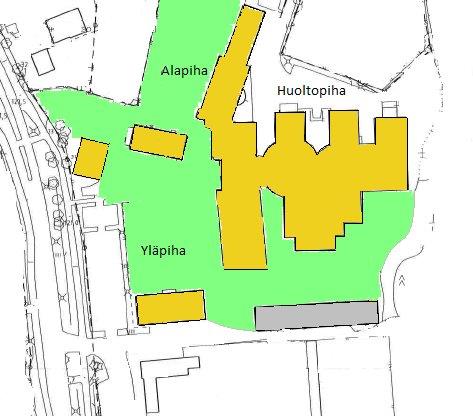 Välituntialue rajoittuu Välimäentien ja Tampereentien aitaan, keltaiseen ja valkoiseen lisärakennukseen sekä nurmialueeseen valkoisen lisärakennuksen ja kotitalousluokan nurkan välillä.Moottoritien meluvalli sekä metsäalue valkoisen lisärakennuksen vieressä eivät ole välituntialuettaVälitunti päättyy kellon soittoon tai opettajan antaman muun ohjeen mukaisesti. Välitunnin päätyttyä siirrytään oppitunnille työjärjestyksen mukaisesti.Yläluokkien välitunteja voidaan viettää ulkona tai sisällä, paitsi 9:40–10:00 jolloin kaikki ulkoilevat. Taide- ja taitosiivessä ei vietetä välitunteja.Urheilukentällä voi viettää liikuntavälituntia vain erillisten ohjeiden mukaisesti sovittuina aikoina ja valvotusti.Koulualueelta poistumiseen pitää aina olla lupa.KoulumatkatKoulumatkalla tulee noudattaa liikennesääntöjä. Esi- ja alkuopetuksen oppilaita suositellaan kulkemaan kouluun muuten kuin polkupyörällä. Pyöräilystä edellytetään huoltajan ilmoitusta. Taksikyytiä odotetaan valvotussa paikassa. Matkakorttia tulee säilyttää ja käyttää asiallisesti. Kortin katoamisesta seuraa korvausvelvollisuus.Siisteydestä ja ympäristöstä huolehtiminenKaikkien velvollisuus on huolehtia koulun yhteisestä omaisuudesta, tilojen siisteydestä sekä opiskeluvälineistä.Jos tekijä on varmuudella tiedossa ja yksilöitävissä, koulun opettaja tai rehtori voi kasvatuksellisista syistä määrätä oppilaan puhdistamaan tai uudelleen järjestämään oppilaan tahallaan tai huolimattomuuttaan likaaman tai epäjärjestykseen saattaman koulun omaisuuden tai tilan. (Perusopetuslaki 36§)Löytötavaroita säilytetään löytymislukuvuoden loppuun ja ne hävitetään lukuvuoden päätyttyä.TurvallisuusOppilaalla on velvollisuus ilmoittaa turvallisuuteen liittyvästä viasta tai puutteesta koulun henkilökunnalle.Polkupyörät on säilytettävä telineissä tai pyörille osoitetulla säilytysalueella. Polkupyörää ei saa käyttää välitunnilla.Mopot, mönkijät ja mopoautot tulee säilyttää koulupäivän ajan pysäköintialueella. Lumipallojen, kivien ja esineiden heittely on kielletty. Opettaja voi myöntää tähän poikkeuksia. Koulun sisätiloja ja välituntialuetta valvotaan kameravalvonnalla. Kouluyhteisön turvallisuuden ja viihtyvyyden vuoksi voidaan koulun alueella tapahtuvaa asiatonta oleskelua ja liikkumista rajoittaa. Asiattomasti alueella oleva tai liikkuva henkilö voidaan poistaa.Tietokoneen, matkapuhelimen tai muiden mobiililaitteiden käyttöKoulussa kännykät ym. laitteet ovat oppilaan omalla vastuulla. Oppilas korvaa tahallisesti aiheuttamansa vahingot ja hukkaamansa välineet. (Vahingonkorvauslaki 412§)Matkapuhelimet, tabletit tms. voivat toimia opetusvälineinä opettajan ohjeiden mukaisesti. Näiden häiritsevä käyttäminen oppitunneilla on kielletty.Oppilaan omien laitteiden käytöstä opiskelussa ohjeistetaan kunnallisessa BYOD-ohjeistuksessa.Päihteet ja vaaralliset aineetTeräaseiden tai muiden vaaraa tuottavien esineiden tuominen kouluun on kielletty.Tupakkatuotteiden, sähkötupakan, nuuskan, alkoholin tai huumeiden hallussapito ja käyttö koulun alueella on kielletty.Koulussa ei saa pitää hallussa tai nauttia energiajuomia tai vaaralliseksi luettuja esineitä kuten turvasumutteita.Mikäli oppilas on alkoholin tai muiden päihteiden vaikutuksen alaisena koulupäivän aikana, otetaan yhteyttä huoltajaan ja lisäksi tehdään lastensuojeluilmoitus.Rehtorilla tai koulun opettajalla on yhdessä tai erikseen oikeus työpäivän aikana ottaa haltuunsa oppilaalta kielletty esine tai aine tai sellainen esine tai aine, jolla oppilas häiritsee opetusta tai oppimista. (Perusopetuslaki 36§)Kielletyn esineen tai aineen haltuun ottamiseksi koulun opettajalla ja rehtorilla on työpäivän aikana oikeus tarkastaa oppilaan mukana olevat tavarat, oppilaan hallinnassa olevat koulun säilytystilat ja päällisin puolin hänen vaatteensa, jos on ilmeistä, että oppilaan hallussa on tällaisia esineitä tai aineita ja oppilas pyynnöstä huolimatta kieltäytyy niitä luovuttamasta tai ei luotettavasti osoita, ettei hänen hallussaan niitä ole. (Perusopetuslaki 36§)Haltuun otettu esine luovutetaan oppilaan huoltajalle. Koulun haltuun otettu esine säilytetään 1 kuukauden ajan, minkä jälkeen esine hävitetään asianmukaisesti.KurinpitoPerusopetuslaki 35a §, 36 § ja Perusopetusasetus 18 § määrittelevät seuraavista seuraamuksista: kasvatuskeskustelu, oppitunnilta poistaminen lopputunnin ajaksi, jälki-istunto, laiminlyötyjen tehtävien tekemään jättäminen, opetuksen epääminen jäljellä olevan työpäivän ajaksi, kirjallinen varoitus ja määräaikainen erottaminen.Sääksjärven koulussa sääntöjen vastaisen käytöksen ensisijaisena korjauskeinona käytetään kasvatuskeskusteluja. Oppituntia häiritsevä oppilas voidaan poistaa oppitunnilta.Mikäli oppilas syyllistyy lainvastaiseen tekoon, on rangaistus voimassa olevan Suomen lainsäädännön mukainen.Rangaistukset ja huomautukset kirjataan ja arkistoidaan.Järjestyssääntöjen seuranta ja tarkastaminenJärjestyssäännön on laadittu Opetushallituksen ohjeen 1/012/2016 mukaisesti yhteistyössä oppilaiden ja huoltajien kanssa.Sääntöjä tarkastetaan vuosittain.